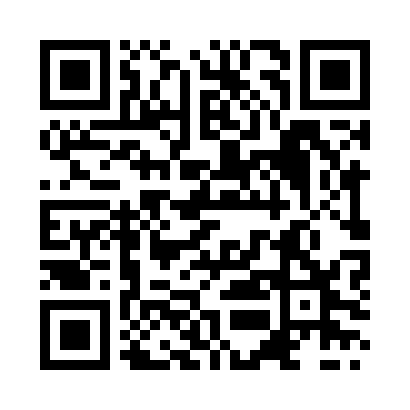 Prayer times for Aleknai, LithuaniaWed 1 May 2024 - Fri 31 May 2024High Latitude Method: Angle Based RulePrayer Calculation Method: Muslim World LeagueAsar Calculation Method: HanafiPrayer times provided by https://www.salahtimes.comDateDayFajrSunriseDhuhrAsrMaghribIsha1Wed3:105:461:266:379:0611:342Thu3:095:441:266:399:0811:343Fri3:085:421:256:409:1011:354Sat3:075:401:256:419:1211:365Sun3:065:381:256:429:1411:376Mon3:065:351:256:439:1611:377Tue3:055:331:256:449:1811:388Wed3:045:311:256:459:2011:399Thu3:035:291:256:479:2211:4010Fri3:025:271:256:489:2311:4111Sat3:015:261:256:499:2511:4112Sun3:015:241:256:509:2711:4213Mon3:005:221:256:519:2911:4314Tue2:595:201:256:529:3111:4415Wed2:595:181:256:539:3311:4516Thu2:585:161:256:549:3411:4517Fri2:575:151:256:559:3611:4618Sat2:565:131:256:569:3811:4719Sun2:565:111:256:579:4011:4820Mon2:555:101:256:589:4111:4821Tue2:555:081:256:599:4311:4922Wed2:545:071:257:009:4511:5023Thu2:545:051:257:019:4611:5124Fri2:535:041:257:029:4811:5125Sat2:535:021:267:039:5011:5226Sun2:525:011:267:039:5111:5327Mon2:525:001:267:049:5311:5428Tue2:514:591:267:059:5411:5429Wed2:514:571:267:069:5511:5530Thu2:504:561:267:079:5711:5631Fri2:504:551:267:079:5811:56